02.10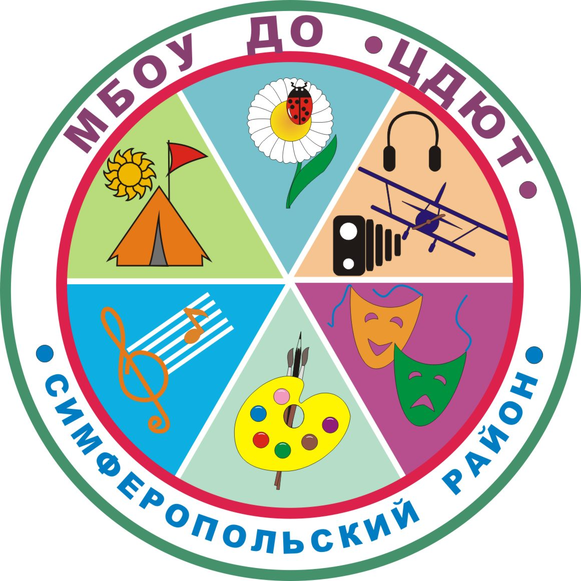 МУНИЦИПАЛЬНОЕ БЮДЖЕТНОЕ ОБРАЗОВАТЕЛЬНОЕ УЧРЕЖДЕНИЕДОПОЛНИТЕЛЬНОГО ОБРАЗОВАНИЯ«ЦЕНТР ДЕТСКОГО И ЮНОШЕСКОГО ТВОРЧЕСТВА»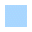 № п/пДатаМероприятияМесто проведенияДо 01.04.2022Сдать работы, заявки, согласия, а также в электронном виде фото работ, скан копии согласий на конкурс «Наследники традиций»МБОУ ДО «ЦДЮТ»методистам  (по направлениям) Российцевой Н.М n.rossiitseva@yandex.ru. , Злобиной Л.Л lili.zlobina@yandex.ru. , Белоусова И.Г.  big1604@mail.ruДо 01.04.2022 Прием работ на Муниципальный этап Всероссийского конкурса юных фотолюбителей «Юность России»МБОУ ДО «ЦДЮТ» методист Белоусова И.Г.01.04.2022Заседание ТПМПК МБОУ «Родниковская школа» (по предварительной записи)До 04.04.2022г.Сдать заявки и видео
творческих номеров на муниципальный
этап фестиваля-конкурса "Крымский вальс"
МБОУ ДО «ЦДЮТ» методисту Злобиной Л.Л. (на адрес эл.почты
lili.zlobina@yandex.ru)04.04.2022ТВ по иностранному языкуМБОУ «Лицей»04.04.2022-09.04.2022 Неделя инклюзивного образования.МБОУ ДО «ЦДЮТ» методист Ремизова Л.В.04.04.22РМО учителей математикиМБОУ «Кольчугинская школа №1» (дистанционно)05.04.2022 Муниципальный этап Всероссийского конкурса юных фотолюбителей «Юность России»МБОУ ДО «ЦДЮТ» методист Белоусова И.Г.06.04.2022РМО учителей физической культурыУО, ул.Павленко,1 актовый зал07.04.2022ТВ по химии МБОУ «Мирновская школа №1»До 08.04.2022Сдать работы, заявки, согласия, а также в электронном виде фото работ, сканы согласий на конкурс «Большой фестиваль»МБОУ ДО «ЦДЮТ»: Российцевой Н.М.   n.rossiitseva@yandex.ru09.04.2022Муниципальный этап Всероссийских соревнований школьников «Президентские состязания»МБОУ «Чистенская школа-гимназия имени Героя Социалистического Труда Тарасюка Ивана Степановича»До 11.04.2022Прием работ на муниципальный этап Всероссийского конкурса «Юных изобретателей и рационализаторов»МБОУ ДО «ЦДЮТ» методистам Белоусовой ИГ, Ярошинской Е.А.,  11.04.2022Муниципальный этап Всероссийского конкурса «Юных изобретателей и рационализаторов»
 МБОУ ДО «ЦДЮТ» методист Белоусова И.Г.11.04.2022Семинар-практикум по подготовке к ЕГЭ по математике МБОУ «Гвардейская школа-гимназия№2» (очно)12.04.2022Семинар - практикум по иностранному языкуКРИППО (Vinteo)До 13.04.2022Отчет по Неделе инклюзивного образования.МБОУ ДО «ЦДЮТ» методист Ремизова Л.В.13.04.2022Заседание ЭГ по аттестации (начальная школа)МБОУ ДО «ЦДЮТ»  методист Дмитриева Т.М.14.04.2022ШМУ (начальная школа)МБОУ «Мирновская школа № 2» (очно) начало в 10-0014.04.2022Семинар -практикум по иностранному языкуКРИППО (Vinteo)До 15.04.2022Сдать отчет об участии в мероприятиях по финансовой грамотности (vasilevichcdut@mail.ru) - таблицаМБОУ ДО «ЦДЮТ»методист Василевич О.С.До 15.04.2022Сдать работы, заявки, согласия на конкурс «Ради жизни на Земле!..»МБОУ ДО «ЦДЮТ», методистам по направлениям Российцевой Н.М., Кульчейко Е.В.15.04.2022Муниципальный этап Фестиваля ученического  творчества на крымскотатарском языке «Родной язык бесценен, и неисчерпаемы духовные богатства народа»в дистанционном форматезаявки и работы сдать на эл.почту методисту Мустафаевой Р.Р. riyana.ruzhdiyevna@mail.ru15.04.2022ТВ по физикеМБОУ «Денисовская школа»15.04.2022Муниципальный этап Всероссийского конкурса «Безопасное колесо-2022»МБОУ «Первомайская школа»16.04.2022 Муниципальный этап Всероссийских соревнований школьников «Президентские спортивные игры»МБОУ «Лицей»18.04.2022 .  РМО учителей информатики     МБОУ «Перевальненская школа им. Ф.И. Федоренко»18.04.2022Муниципальный смотр-конкурс «Литературная гостиная»Видео материалы oxy_the_little@mail.ru18.04.2022ШМУ учителей математики МБОУ «Чистенская школа-гимназия им.ТарасюкаИ.С.» (очно)До 19.04.2022Прием работ на Муниципальный этап Всероссийского конкурса «Юный техник-моделист»»МБОУ ДО «ЦДЮТ» методист Белоусова И.Г.19.04.2022Семинар-практикум учителей крымскотатарского языка и литературыМБОУ «Родниковская щкола-гимназия»(в дистанционном формате)19.04.2022Мониторинг по истории в 10 классах с углубленным изучением предметаМБОУ19.04.2022ШМУ информатики                  МБОУ «Чайкинская школа»   19.04.2022Семинар- практикум по иностранному языкуКРИППО (Vinteo)20.04.2022Онлайн-вебинар «Готовимся к переходу на обновленный ФГОС 2021.Образовательный и воспитательный потенциал развивающего обучения» (начальная школа)МБОУ ссылка20.04.2022   ТВ по работе библиотеки             МБОУ «Тепловская школа»20.04.2022ТГ учителей-логопедов  МБДОУ «Солнышко»  с. Мирное»20.04.2022РМО учителей русского языка и литературыМБОУ «Мирновская школа № 2» в 10-00 (очно)21.04.2022ШМУ библиотекарей                    МБОУ «Гвардейская школа – гимназия № 3»21.04.2022РМО учителей географии (в повестке включены вопросы по финансовой грамотности)МБОУ «Кубанская школа»(дистанционно)21.04.2022Заседание экспертной группы педагогов-психологовМБОУ ДО «ЦДЮТ»методист Морбицр В.В.22.04.2022РМО учителей физикиМБОУ «Краснолесская основная школа»22.04.2022 Муниципальный этап Всероссийского конкурса «Юный техник-моделист»»
МБОУ ДО «ЦДЮТ» методист Белоусова И.Г.22.04.2022Аттестация руководителей МБОУ и МБДОУМБОУ «Мирновская школа № 2» в 10-00 До 25.04.2022Прием работ на муниципальный конкурс по авиамоделированию               (модели свободного полёта и схематические)МБОУ ДО «ЦДЮТ» методист Белоусова И.Г.26.04.2022РМО учителей ХЭЦМБОУ «Укромновская школа» (дистанционно)27.04.2022Совещание ЗДУВРМБОУ ДО «ЦДЮТ»До 27.04.2022Прием заявок и работ для участия в Республиканском фестивале детского творчества «Крымский вундеркинд»ГБОУ ДПО РК КРИППО (на эл. адрес cr.wunderkind@mail.ru)27.04.2022 ШМУ учителей-логопедов и учителей-дефектологов  СП «Весна» МБОУ «Лицей»27.04.2022СП учителей биологииМБОУ «Николаевская школа» (дистанционно)28.04.2022РМО учителей химииМБОУ «Гвардейская школа-гимназия №3» (дистанционно)28.04.2022Муниципальный этап ВсОШ по школьному краеведениюМБОУ (дистанционно)28.04.2022Групповая консультация для психологовМБОУ ДО «ЦДЮТ»методист Морбицр В.В.28.04.2022-04.05.2022Проверка работ ВсОШ по школьному краеведению (члены жюри)МБОУ (дистанционно)29.04.2022РМО учителей истории и обществознанияМБОУ «Перовская школа-гимназия»29.04.2022-30.04.2022Муниципальный конкурс по авиамоделированию ( модели свободного полёта и схематические)МБОУ ДО «ЦДЮТ» методист Белоусова И.Г.